Εκπαιδευτικό Υλικό: Λέω τη γνώμη μου Όταν προσπαθούμε να πούμε την γνώμη μας για κάτι  θα πρέπει να χρησιμοποιήσουμε κάποιο επιχείρημα δηλαδή θα πρέπει να προσπαθήσουμε η άποψή μας να καταλείψει σε κάποιο συμπέρασμα. Όχι να βάλουμε λέξεις στη σειρά αλλά ο λόγος μας να έχει μια λογική σειρά και ένα βασικό νόημα. Προσέξτε στο παράδειγμα της ερώτησης θα χρησιμοποιήσω κάποια σειρά για να απαντήσω όπως και κάποιες λέξεις που θα με βοηθήσουν.Ερώτηση:Τι είναι καλύτερο, το ταξίδι με αεροπλάνο ή το ταξίδι με τρένο ;Επιλέγω μία από τις δύο απόψεις ξεκινώντας με τις φράσεις όπως :«Νομίζω ότι/ πιστεύω ότι/ υποστηρίζω ότι/ κατά την άποψή μου / θεωρώ»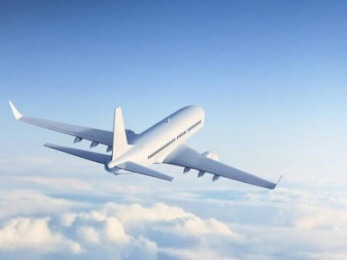 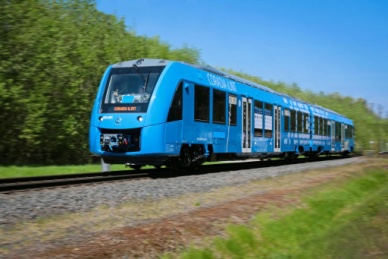 Έστω ότι επιλέγω το ταξίδι με το αεροπλάνο.« Νομίζω ότι/ πιστεύω ότι/ υποστηρίζω ότι/ κατά την άποψη μου/ θεωρώ ότι το ταξίδι με το αεροπλάνο είναι καλύτερο από το ταξίδι με τρένο…»Επιχειρήματα: Σκέψου τρεις λόγους που στηρίζεις αυτή την άποψη. Χρησιμοποίησε λέξεις: αφού/ επειδή/ γιατί/ καθώς«Επειδή είναι πιο γρήγορο και κερδίζεις χρόνο»«Γιατί είναι πιο ξεκούραστο»«Διότι είναι πιο συναρπαστικό»Παραδείγματα: Σκέψου ένα παράδειγμα που προέρχεται από τον προσωπικό σου χώρο ή επειδή κάπου μπορεί να το ακούσατε.«Για παράδειγμα όταν ταξιδεύεις με αεροπλάνο φτάνεις πολύ γρήγορα στον προορισμό σου , έτσι είσαι πιο ξεκούραστος και κερδίζεις χρόνο.»Αντίθετη άποψη: Μπορείς να πεις μια αντίθετη άποψη χρησιμοποιώντας τις λεξούλες: μα/ αλλά/ όμως/αν και.«Ενώ το ταξίδι με το τρένο διαρκεί πολλές ώρες με αποτέλεσμα αυτός που ταξιδεύει να κουράζεται»Αποτέλεσμα- Συμπέρασμα: Πες με λίγα λόγια αυτό που στήριξες από την αρχή. Χρησιμοποίησε τις λέξεις: τέλος/ επομένως/ έτσι«Τέλος θεωρώ ότι το ταξίδι με το αεροπλάνο είναι ο πιο ξεκούραστος , γρήγορος . άνετος τρόπος μετακίνησης που θα μπορούσε να επιλέξει κανείς»Με αυτό τον τρόπο προσπάθησε να απαντήσεις στις εξής ερωτήσεις:Τι είναι καλύτερο να έχεις για κατοικίδιο σκύλο ή γάτα;Τι είναι καλύτερο να έχεις , μια μικρή ή μια μεγάλη οικογένεια;Τι είναι καλύτερο , το καλοκαίρι ή ο χειμώνας;Τι είναι καλύτερο , τα αλμυρά ή τα γλυκά τρόφιμα;Τι είναι καλύτερο , ο κινηματογράφος ή το θέατρο;